OSNOVNA ŠKOLA IVANA PERKOVCA     Šenkovec, Zagrebačka 30    Š k o l s k a  k u h i n j a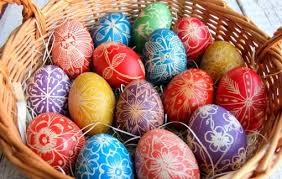 03.04.2023. – 07.04.2023.PONEDJELJAK:Kukuruzni kruh, maslac, med, čaj s medom i limunom, bananaUTORAK:Tjestenina s puretinom u bijelom umaku, svježa rajčica, punozrnati kruhSRIJEDA:Klipić sa sirom, kakao, kruškaD o b a r   t e k !